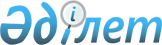 Об утверждении государственного образовательного заказа на дошкольное воспитание и обучение, размера родительской платы на 2020 год
					
			С истёкшим сроком
			
			
		
					Постановление акимата Камыстинского района Костанайской области от 11 февраля 2020 года № 19. Зарегистрировано Департаментом юстиции Костанайской области 17 февраля 2020 года № 8974. Прекращено действие в связи с истечением срока
      В соответствии с подпунктом 8-1) пункта 4 статьи 6 Закона Республики Казахстан от 27 июля 2007 года "Об образовании", акимат Камыстинского района ПОСТАНОВЛЯЕТ:
      1. Утвердить государственный образовательный заказ на дошкольное воспитание и обучение, размер родительской платы в дошкольных организациях образования Камыстинского района на 2020 год, согласно приложению к настоящему постановлению.
      2. Государственному учреждению "Отдел образования акимата Камыстинского района" в установленном законодательством Республики Казахстан порядке обеспечить:
      1) государственную регистрацию настоящего постановления в территориальном органе юстиции;
      2) размещение настоящего постановления на интернет - ресурсе акимата Камыстинского района после его официального опубликования.
      3. Контроль за исполнением настоящего постановления возложить на курирующего заместителя акима Камыстинского района.
      4. Настоящее постановление вводится в действие по истечении десяти календарных дней после дня его первого официального опубликования. Государственный образовательный заказ на дошкольное воспитание и обучение, размер родительской платы на 2020 год
      Сноска. Приложение – в редакции постановления акимата Камыстинского района Костанайской области от 08.12.2020 № 196 (вводится в действие по истечении десяти календарных дней после дня его первого официального опубликования).
					© 2012. РГП на ПХВ «Институт законодательства и правовой информации Республики Казахстан» Министерства юстиции Республики Казахстан
				
      Исполняющий обязанности акима 

Б. Рахимжанов
Приложение
к постановлению акимата
от 11 февраля 2020 года
№ 19
№
Административно-территориальное расположение организаций дошкольного воспитания и обучения
Наименование организации дошкольного воспитания и обучения
Государственный образовательный заказ на дошкольное воспитание и обучение
Государственный образовательный заказ на дошкольное воспитание и обучение
Размер родительской платы в дошкольных организациях образования в месяц (тенге)
№
Административно-территориальное расположение организаций дошкольного воспитания и обучения
Наименование организации дошкольного воспитания и обучения
Количество воспитанников организаций дошкольного воспитания и обучения
Средняя стоимость расходов на одного воспитанника в дошкольных организациях образования в месяц (тенге)
Размер родительской платы в дошкольных организациях образования в месяц (тенге)
1
2
3
4
5
6
1
Камыстинский район село Камысты
Государственное коммунальное казенное предприятие "Ясли-сад "Айналайын" отдела образования акимата Камыстинского района"
140
45729
до 3-х лет –8672
от 3-х лет - 10807
2
Камыстинский район село Карабатыр
Государственное коммунальное казенное предприятие "Ясли-сад "Акбота" отдела образования акимата Камыстинского района"
45
39980
до 3-х лет – 6100
от 3-х лет - 6700
3
Камыстинский район село Алтынсарино
Государственное коммунальное казенное предприятие "Ясли-сад "Карлыгаш" отдела образования акимата Камыстинского района"
108
39475
до 3-х лет – 7480
от 3-х лет - 8511